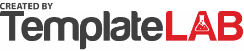 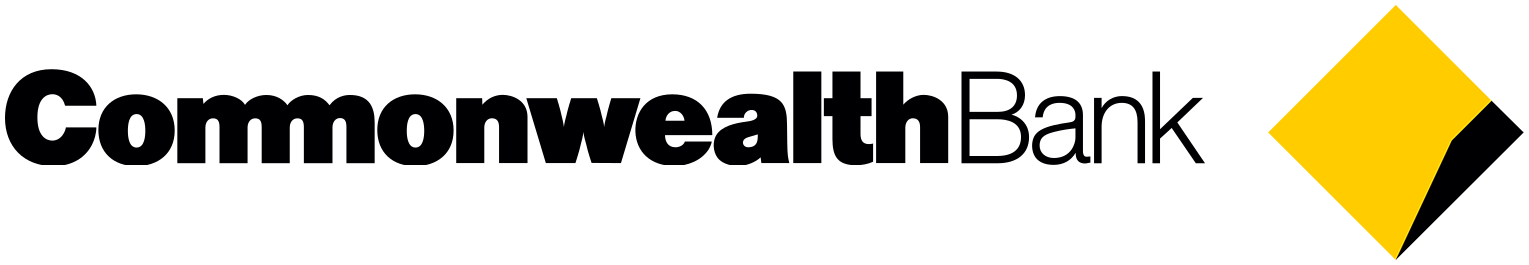 Commonwealth Bank of AustraliaABN 48 123 123 124 AFSL andAustralian credit license 234945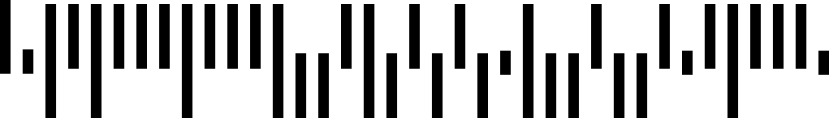 MR R D GEE14 STODA STHEATHMONT VIC 3135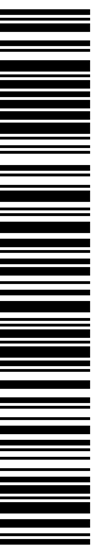 Smart AccessEnjoy the convenience and security of withdrawing what you need, when you need it. Plus, you can have your monthly account fee waived if you deposit at least $2,000 each calendar month.Name:	ROBERT DAIEL GEENote:	Have you checked your statement today? It's easy to find out more information about each of your transactions by logging on to the CommBank App or NetBank. Should you have any questions on fees or see an error please contact us on the details above. Cheque proceeds are available when cleared.DateTransactionDebitCreditBalance01 Jul2018 OPENING BALANCE$1,384.89 CR01 JulDEBIT INTEREST CHARGED on this accountto June 30. 2018 is S0.1102 JulTransfer to another Bank NetBankRob Ubank Transfer372.00$1,012.89 CRJulTransfer from MCKAY MJMick Mckay - Neck hackles.43.8051.384.89 CR02 JulDirect Debit 000115 COLONIAL MUTUAL120018087462774125.00S1.031.69 CR02 JulLoan RepaymentLN REPAY694259331280.00S751.69 CR03 JulPETSTOCK HEATHMONT P HEATHMONT AUSCard xx4521Value Date: 01/07/201832.99S718.70 CR03 JulWOOLWORTHS 3149 EASTLA RINGWOOD AUSCard xx4521Value Date: 01/07/2018134.26S584.44 CR03 JulHEATHMONT IGA HEATHMONT AUSCard xx4521Value Date: 30/06/201830.00S554.44 CR03 JulPOST HEATHMONT LPOHE HEATHMONT CA AUSCard xx4521Value Date: 29/06/201847.57S506.87 CR03 JulFIVE STAR MUSIC PL RINGWOOD VI AUSCard xx4521Value Date: 28/06/201850.00S456.87 CR03 JulPOST HEATHMONT LPOHE HEATHMONT CA AUSCard xx4521Value Date: 28/06/201855.65S401.22 CR